PRIMARY SCHOOL - HISTORY JOURNEY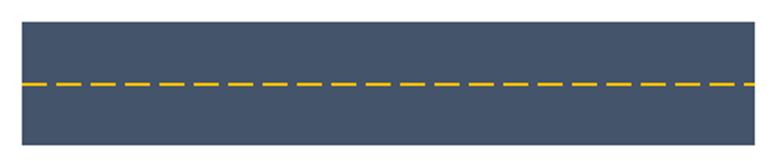 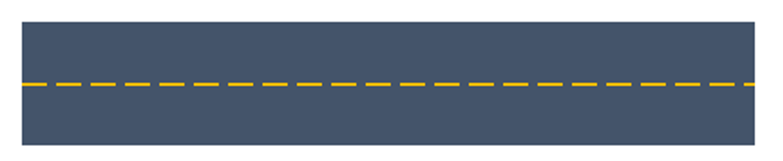 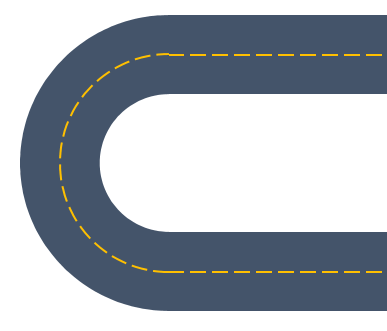 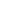 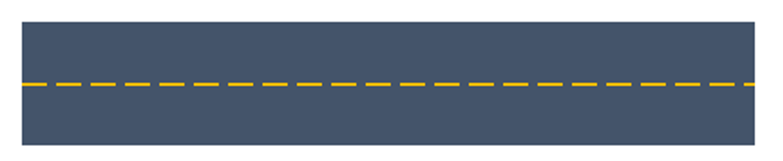 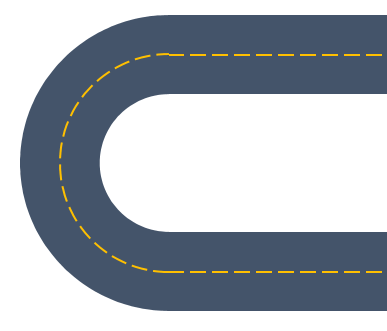 